Welcome to Advanced ArtRed Rock Central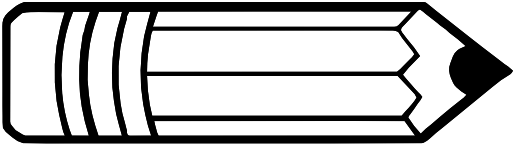 {Class Syllabus}This is a skill and technique building class. In this class you should enjoy pushing yourself to discover new artistic talents and have a commitment to improving your existing skills.Mr. Clayton Hubert • hubertc@rrcnet.org • 507-752-7361This course is offered for the students who are enthusiastic about the study of art techniques. The class will offer an opportunity for students to work at a more advanced level.In this class you will...Investigate many aspects of art and work with a wide range of media, both familiar and new. Be encouraged to take risks, be innovative and develop your own creativity and problem-solving skills. Discover what you can produce through creativity, knowledge and discipline.Materials Needed:#2 Wooden PencilEraserNotebookGallon Ice Cream Bucket with LidYour own supplies you'd like to useIn this class you will...Investigate many aspects of art and work with a wide range of media, both familiar and new. Be encouraged to take risks, be innovative and develop your own creativity and problem-solving skills. Discover what you can produce through creativity, knowledge and discipline.Grading:Your grade will reflect your use of studio time, the number of points earned from your assignments, and your test scores.         Grading Percentage Scale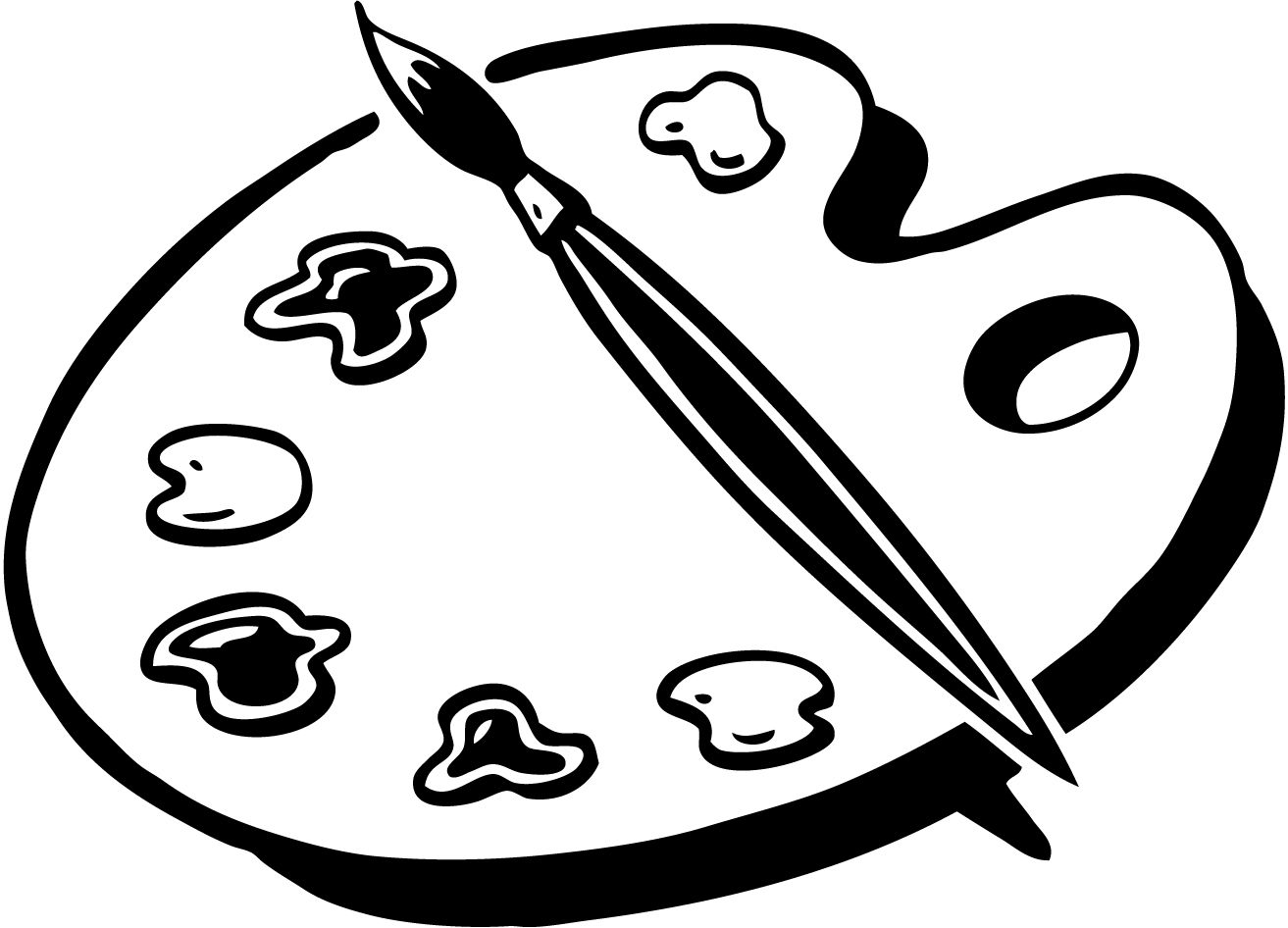 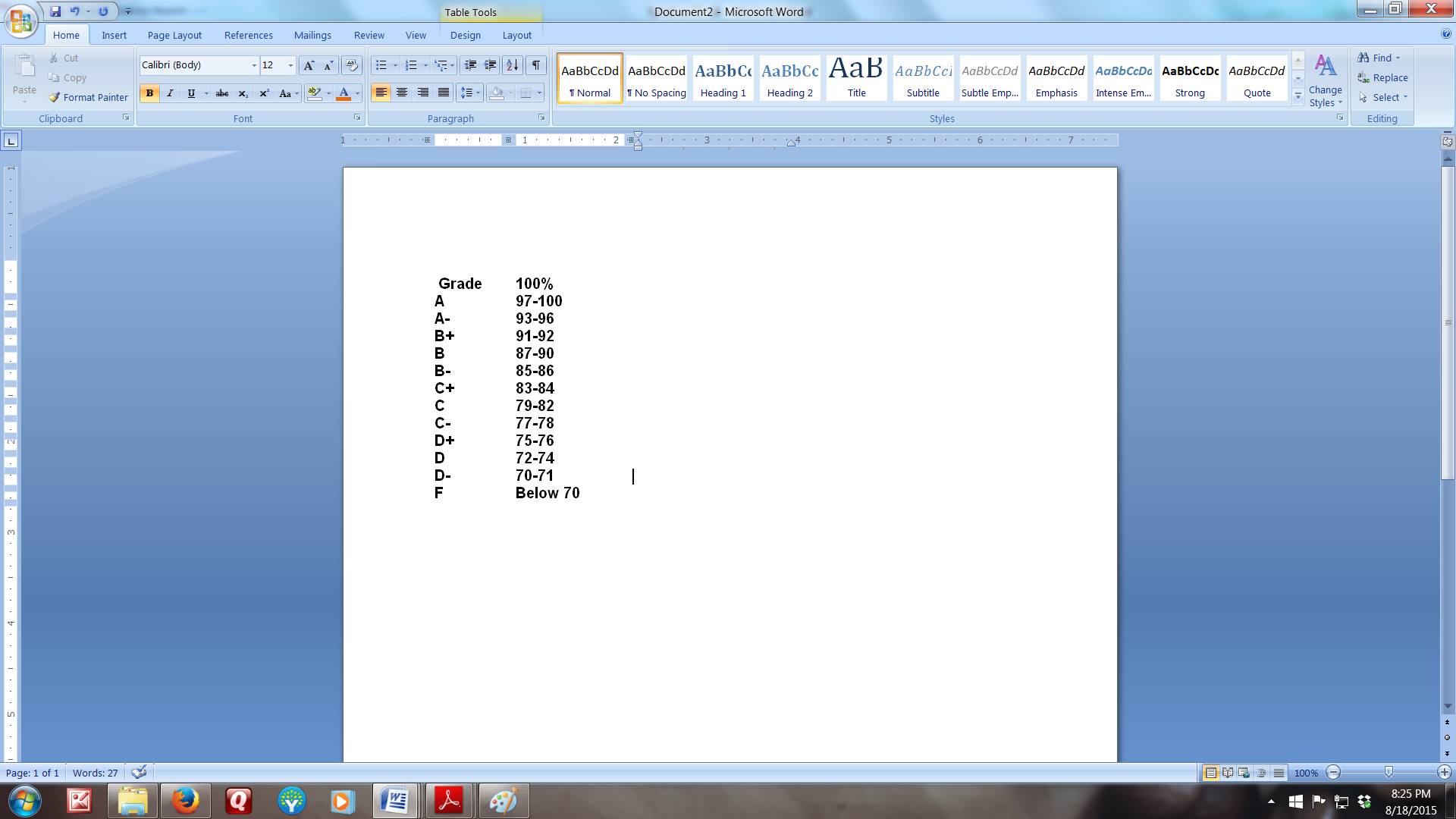 Projects:Large Free Hand DrawingMusic Lyric DrawingCollage PaintingLife DrawingWheel of LifeArtist SpotlightProject ProposalsGrading:Your grade will reflect your use of studio time, the number of points earned from your assignments, and your test scores.         Grading Percentage ScaleExpectations:Respect each other.Bring a positive attitude.Properly use supplies, tools and materials as demonstrated.Come prepared to work and use class time wisely.Clean up after yourself.Be creative and use your imagination!Absentee Policy:Should you be absent the day a project is due, it is expected to be ready upon your return.If you are absent on a work day or demonstration day you will be given an extension of one day for every day missed.Projects not turned in on the DUE DATE will lose one letter grade per day they are late. No projects will be accepted over one week late.